26. 10. 2012 году проходило посвящение в первоклассники. Где первоклассники вместе с незнайкой проходили различные испытания  в поисках Царицы Знаний. После чего их торжественно приняли в республику «Веселых человечков». И каждый 1 класс получил свой праздничный пирог. 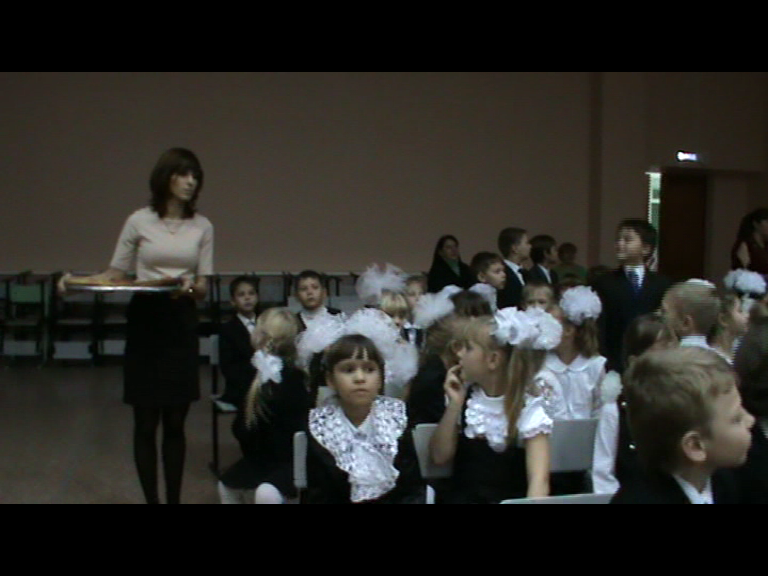 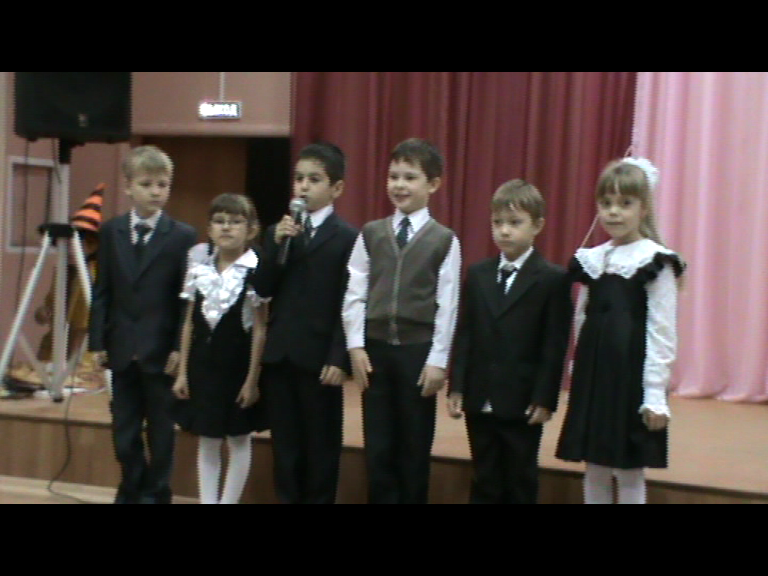 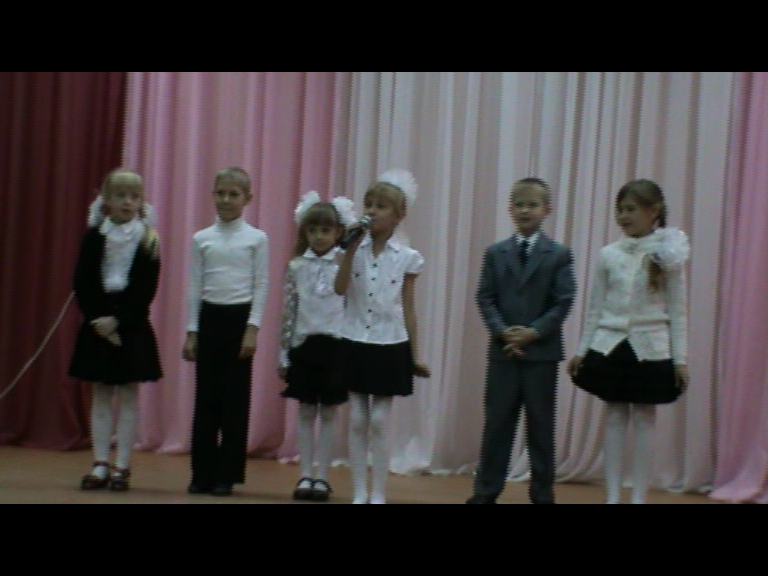 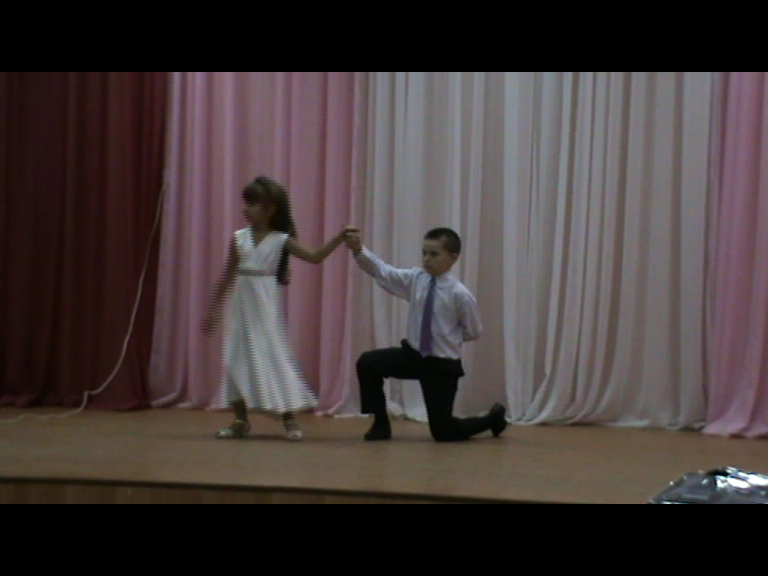 Незнайка и робот «Лунного царства»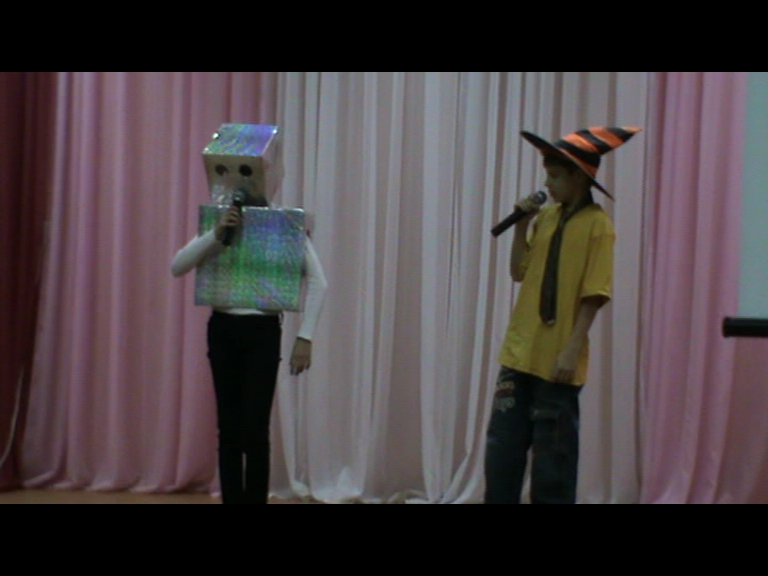 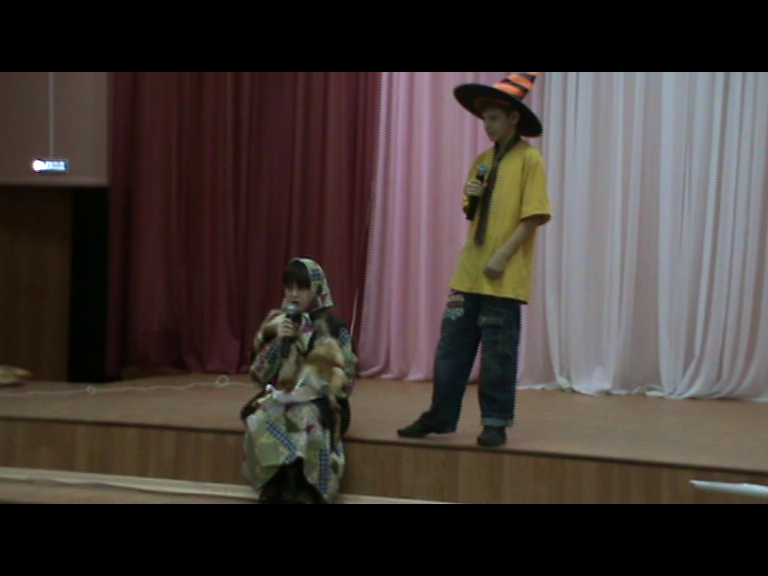 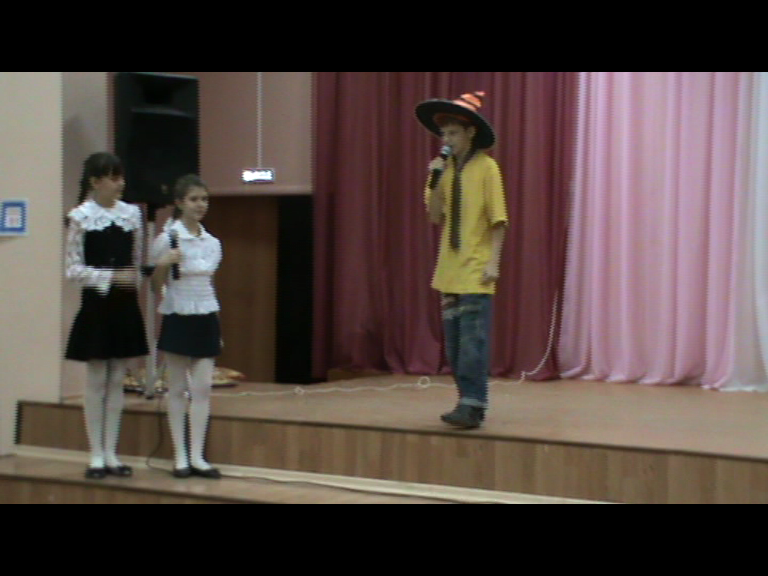 Директор, Саяпина Светлана Васильевна, поздравляет первоклассников с праздником.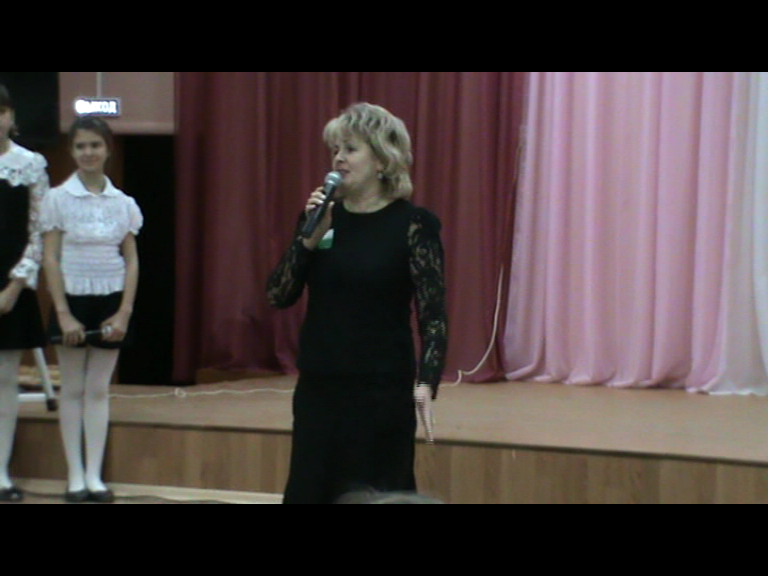 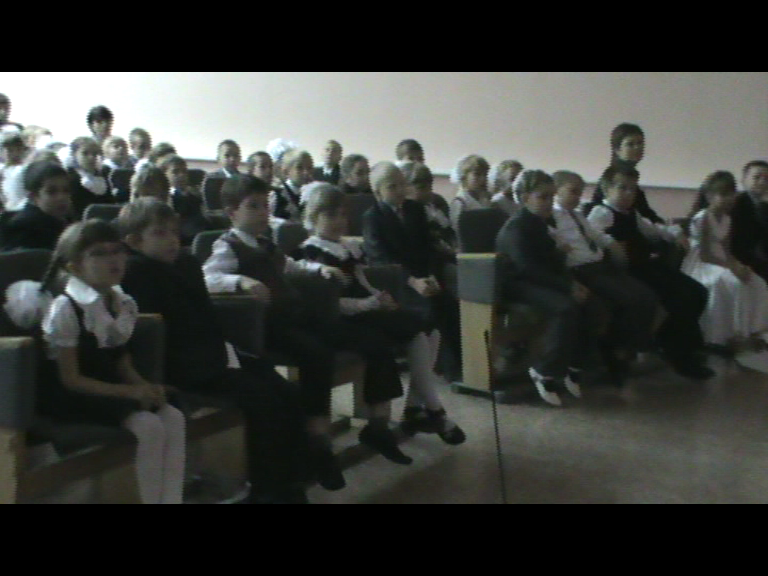 Очаровательные ведущие!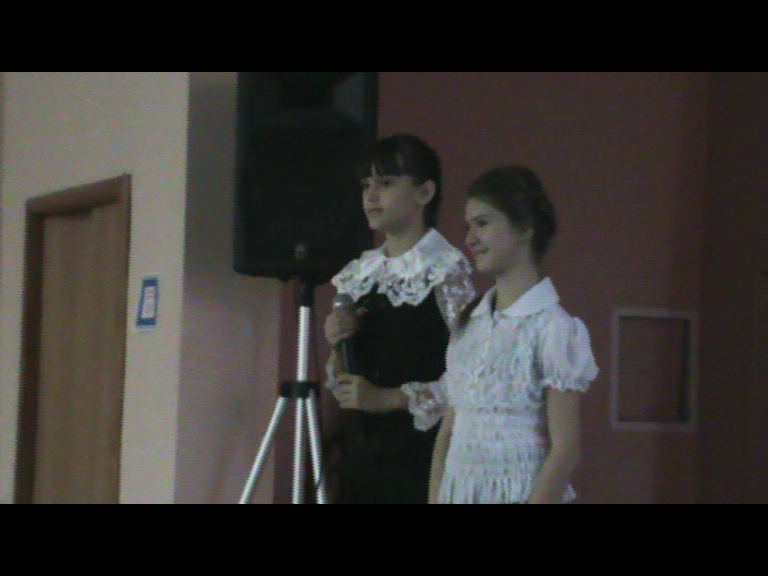 ОР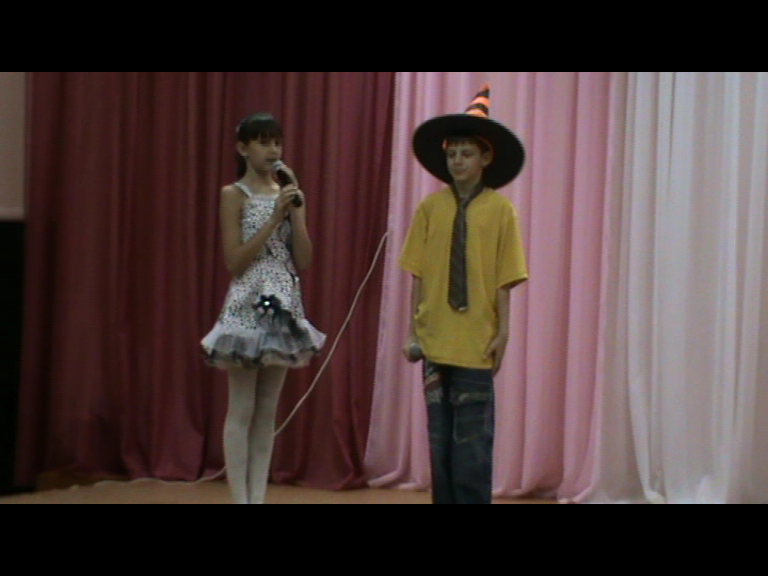 